В соответствии с Федеральным законом от 06.10.2003 г. 131-ФЗ «Об общих принципах организации местного самоуправления РФ», Уставом муниципального образования Соль-Илецкий городской округ, в связи                            с погодными условиями (понижением температуры), с целью обеспечения безопасности населения  постановляю:1.Закрыть место пересечения государственной границы через реку Илек в с. Линевка с 15.11.2018 года.2.Контроль за исполнением настоящего постановления возложить на главного специалиста Линевского территориального отдела Баженову Р.Н.3.Постановление вступает в силу после его официального опубликования (обнародования).Глава муниципального образованияСоль-Илецкий городской округ                                                  А.А. КузьминВерноВерно: Ведущий специалист организационного отдела                                                         Е.В. Телушкина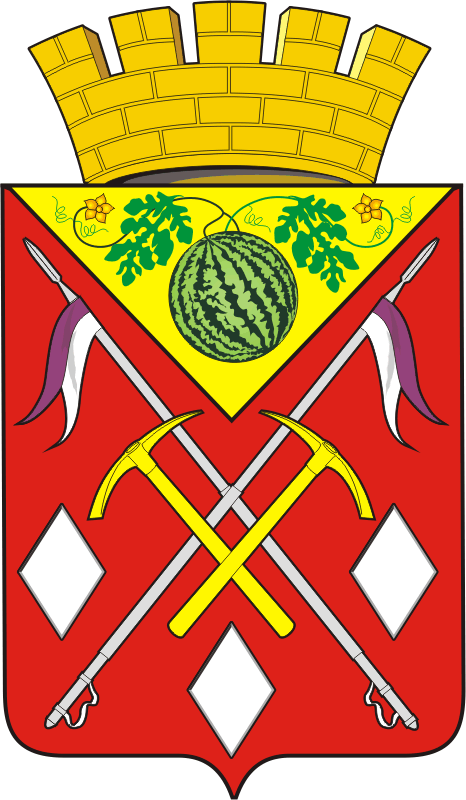 АДМИНИСТРАЦИЯМУНИЦИПАЛЬНОГО ОБРАЗОВАНИЯСОЛЬ-ИЛЕЦКИЙ ГОРОДСКОЙ ОКРУГОРЕНБУРГСКОЙ ОБЛАСТИПОСТАНОВЛЕНИЕ15.11.2018  № 2547-пО закрытии места пересечениягосударственной границы через реку Илек в с. Линевка  Соль-Илецкого городского округа